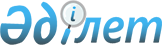 О внесении дополнений и изменений в приказ Министра здравоохранения Республики Казахстан от 25 февраля 2004 года N 190 "Об утверждении Правил проведения квалификационных экзаменов в области здравоохранения"
					
			Утративший силу
			
			
		
					Приказ Министра здравоохранения Республики Казахстан от 25 января 2006 года N 23. Зарегистрирован в Министерстве юстиции Республики Казахстан 27 января 2006 года N 4055. Утратило силу - приказом Министра здравоохранения Республики Казахстан от 2 марта 2007 года N 151



      


Сноска. Приказ Министра здравоохранения Республики Казахстан от 25 января 2006 года N 23 утратило силу - приказом Министра здравоохранения Республики Казахстан от 2 марта 2007 года 


 N 151 


.



      В соответствии с 
 Законом 
 Республики Казахстан от 4 июня 2003 года "О системе здравоохранения" и в целях совершенствования процедуры проведения квалификационного экзамена в области здравоохранения на присвоение квалификационных категорий, 

ПРИКАЗЫВАЮ:





      1. Внести в 
 приказ 
 Министра здравоохранения Республики Казахстан от 25 февраля 2004 года N 190 "Об утверждении Правил проведения квалификационных экзаменов в области здравоохранения" (зарегистрированный в Реестре государственной регистрации нормативных правовых актов от 23 марта 2004 года за N 2763, внесены изменения и дополнения 
 приказом 
 Министра здравоохранения Республики Казахстан от 30 марта 2005 года N 157, зарегистрированным в Реестре государственной регистрации нормативных правовых актов от 6 апреля 2005 года за N 3550, опубликованным в "Юридической газете" от 9 сентября 2005 года N 165-166) следующие дополнения и изменения:



      в Правилах проведения квалификационных экзаменов в области здравоохранения, утвержденных указанным приказом:



      пункт 4 дополнить предложением следующего содержания: "Специалист может быть направлен на досрочное прохождение квалификационного экзамена по решению уполномоченного органа в области контроля за качеством медицинских услуг по результатам проверки деятельности медицинской организации.";



      в пункте 6 после слов "фармацевтической деятельностью," дополнить словами "а также деятельностью в области здравоохранения, работающим в государственных органах и";



      пункт 8 изложить в следующей редакции:



      "8. Третья квалификационная категория присваивается при наличии результатов тестирования 50 % и более правильных ответов лицам:



      1) получившим высшее профессиональное образование по специальностям, не предусматривающим прохождение интернатуры;



      2) завершившим обучение в интернатуре, ординатуре, аспирантуре;



      3) не имеющим квалификационной категории, со стажем работы по специальности менее 5 лет";



      пункты 9, 10, 11 и 12 изложить в следующей редакции:



      "9. Вторая квалификационная категория присваивается специалистам с высшим или средним медицинским или фармацевтическим образованием со стажем работы по специальности пять лет и более, при наличии:



      1) необходимых знаний и практических навыков по специальности, предусмотренных квалификационными характеристиками специалиста;



      2) повышения квалификации в общем объеме за последние 5 лет по профилю не менее 144 часов, подтвержденных выдачей документа установленного образца;



      3)  результатов тестирования 60 % и более правильных ответов;



      4) для специалистов с высшим медицинским и фармацевтическим образованием - не менее одной публикации по специальности за последние 5 лет в средствах массовой информации.



      10. Первая квалификационная категория присваивается специалистам с высшим или средним медицинским или фармацевтическим образованием со стажем работы по специальности пять лет и более при наличии:



      1) необходимых знаний и практических навыков по специальности, предусмотренных квалификационными характеристиками специалиста;



      2) повышения квалификации в общем объеме за последние 5 лет по профилю не менее 216 часов, подтвержденных выдачей документа установленного образца; 



      3) результатов тестирования 70 % и более правильных ответов;



      4) для специалистов с высшим медицинским и фармацевтическим образованием - не менее одной публикации по специальности за последние 5 лет в средствах массовой информации.



      11. Высшая квалификационная категория присваивается специалистам с высшим или средним медицинским или фармацевтическим образованием со стажем работы по специальности десять лет и более, имеющим первую квалификационную категорию при наличии:



      1) необходимых знаний и практических навыков по специальности, предусмотренных квалификационными характеристиками специалиста;



      2) повышения квалификации в общем объеме за последние 5 лет по профилю не менее 288 часов, подтвержденных выдачей документа установленного образца;



      3) результатов тестирования 80 % и более правильных ответов;



      4) для специалистов с высшим медицинским и фармацевтическим образованием - не менее одной публикации по специальности за последние 5 лет в специализированных медицинских изданиях.



      12. При присвоении квалификационной категории:



      1) лицам, являющимся административными государственными служащими, претендующим на получение квалификационной категории по специальности "организатор здравоохранения", в стаж работы засчитывается имеющийся стаж работы в области здравоохранения, в том числе и на государственной службе. Государственные служащие, осуществляющие экспертную деятельность в соответствии с Положением о государственном органе в области контроля за качеством медицинских услуг, имеют право на получение квалификационной категории по профилю экспертной медицинской деятельности и по специальности "организация здравоохранения";



      2) докторам и кандидатам медицинских, фармацевтических и биологических наук, соответствующих положениям, установленным настоящими Правилами, может присваиваться высшая квалификационная категория, минуя первую;



      3) лицам, претендующим на получение сертификата по специальности "врач общей практики", работающим в организациях первичной медико-санитарной помощи, в стаж работы по данной специальности засчитывается имеющийся стаж работы по специальностям "врач терапевт" или (и) "врач педиатр" в названных организациях;



      4) лица, завершившие обучение в аспирантуре, ординатуре, имеют право претендовать на присвоение второй квалификационной категории без наличия практического стажа.";



      пункт 14 исключить;



      пункт 15 изложить в следующей редакции:



      "15. Для проведения квалификационного экзамена специализированные квалификационные комиссии (далее - комиссии) создаются и функционируют:



      для специалистов с высшим и средним медицинским образованием, претендующих на высшую и первую квалификационную категорию - при уполномоченном органе по контролю за качеством медицинских услуг;



      для специалистов с высшим и средним медицинским образованием санитарно-эпидемиологического профиля, претендующих на высшую и первую квалификационную категорию - при уполномоченном органе в области санитарно-эпидемиологического благополучия населения;



      для специалистов с высшим и средним фармацевтическим образованием, претендующих на высшую и первую квалификационную категорию - при государственном органе в сфере обращения лекарственных средств;



      для специалистов с высшим и средним медицинским и фармацевтическим образованием, претендующих на вторую и третью квалификационную категорию - при местных органах государственного управления здравоохранением.";



      в пункте 19:



      в первом абзаце после слова "(специалисты)," дополнить словами "за 3 месяца до истечения срока действия сертификата специалиста,";



      подпункт 1) дополнить словами "по форме согласно приложению 4 к настоящим Правилам;";



      подпункт 3) после слов "управления здравоохранением" дополнить словами "или специалистами профессиональных общественных организаций (ассоциации, союзы), объединяющих медицинских работников одного профиля;";



      подпункты 5), 6) изложить в следующей редакции:



      "5) нотариально засвидетельствованные копии документов о высшем или среднем профессиональном образовании;



      6) копии документов о прохождении повышения квалификации, специализации, а также ранее выданных документов о присвоении квалификационной категории, заверенные руководителем кадровой службы организации;";



      подпункт 9) изложить в следующей редакции:



      "9) оттиски опубликованных статей, а также титульный лист, содержание печатного издания, в котором размещена публикация";



      дополнить подпунктом 10):



      "10) Оформленный квалификационный лист, по форме согласно приложению 5 к настоящим Правилам. (Претендент под роспись должен быть ознакомлен с квалификационным листом до заседания комиссии).";



      подпункт 1) пункта 20 дополнить словами "по форме согласно приложению 4 к настоящим Правилам;";



      пункт 23 изложить в следующей редакции:



      "23. Тестовая программа по специальности составляет 50 вопросов. Время тестирования составляет 60 минут. Результаты тестирования действительны в течение одного года.";



      в пункте 27 слова "ниже заявляемой" заменить словами "по результатам тестирования.";



      в пункте 30 после слов "категории," дополнить словами "в течение месяца со дня заседания комиссии,";



      в пункте 31 цифру "3" заменить цифрой "6";



      в пункте 40 после слов "выданных сертификатов," дополнить словами "по форме согласно приложению 6 к настоящим Правилам,";



      пункт 41 изложить в следующей редакции:



      "41. Лицам, не сдавшим квалификационный экзамен, выдается справка согласно приложению 3 к настоящим Правилам и доплата к основному должностному окладу в соответствии с квалификационным уровнем прекращается с момента истечения срока действия сертификата.";



      дополнить приложениями 4, 5, 6 согласно 
 приложениям 1 
, 
 2,  
 
 3 к 
 настоящему приказу.




      2. Комитету по контролю за качеством медицинских услуг Министерства здравоохранения Республики Казахстан (Ахметову У.И.) направить настоящий приказ на государственную регистрацию в Министерство юстиции Республики Казахстан.




      3. Департаменту организационно-правовой работы Министерства здравоохранения Республики Казахстан (Акрачковой Д.В.) обеспечить официальное опубликование настоящего приказа в средствах массовой информации после его государственной регистрации в Министерстве юстиции Республики Казахстан.




      4. Контроль за исполнением настоящего приказа возложить на Первого вице-министра здравоохранения Республики Казахстан Аканова А.А.




      5. Настоящий приказ вводится в действие со дня его официального опубликования.


      Министр





      Приложение 1           



к приказу Министра здравоохранения



Республики Казахстан       



от 25 января 2005 года N 23   

Приложение 4           



к Правилам проведения      



 квалификационных экзаменов   



в области здравоохранения   



на присвоение категории    

                                    Председателю специализированной



                                    квалификационной комиссии  



                                    _______________________________



                                       (государственный орган)



                                    _______________________________



                                      (фамилия, имя, отчество)



                                    от ____________________________



                                         (фамилия, имя, отчество)

      _____________________________________________________________



                  (наименование государственного органа)

 



                                   ЗАЯВЛЕНИЕ

      Прошу Вас допустить меня к квалификационному экзамену по 



специальности _____________ на присвоение ______________ категории.



Специальность________________ медицинский стаж ____________________



стаж работы по занимаемой должности _________ т.ч. в данной



организации _______________________________________________________



___________________________________________________________________

                                              _____________________



                                                (дата заполнения)



                                              _____________________



                                              (подпись претендента)  




            Приложение 2           



к приказу Министра здравоохранения



Республики Казахстан       



от 25 января 2005 года N 23   

Приложение 5           



к Правилам проведения      



 квалификационных экзаменов   



в области здравоохранения   



на присвоение категории    

___________________________________________________________________



               (наименование государственного органа)



___________________________________________________________________



             (наименование организации здравоохранения)

                       КВАЛИФИКАЦИОННЫЙ  ЛИСТ 

На ________________________________________________________________



       (фамилия, имя, отчество, должность, с указанием категории)



 



Год рождения _________________     Пол ___________________



Специальность _____ Медицинский стаж _____________________



Стаж работы по занимаемой должности _________ т.ч. в данной



организации _______________________________________________________



___________________________________________________________________



Сведения об образовании (учебное заведение, год окончания, диплома,



дата выдачи, сведения о послевузовском и дополнительном образовании)



___________________________________________________________________



___________________________________________________________________



Награды, почетные звания, ученые звания и степени



___________________________________________________________________



___________________________________________________________________



На какую категорию работник подал заявление



___________________________________________________________________



___________________________________________________________________



                             (прописью)

Количество публикаций (при наличии)



___________________________________________________________________



Отзыв рецензента о представленном отчете



___________________________________________________________________



Председатель специализированной квалификационной комиссии



___________________________________________________________________



___________________________________________________________________



                      (фамилия, имя, отчество)

Секретарь специализированной квалификационной комиссии



___________________________________________________________________



___________________________________________________________________



                      (фамилия, имя, отчество)

С отзывами и выводами об отчете ознакомлен "__" ______________



___________________________________________________________________



                      (подпись претендента)

Решение специализированной квалификационной комиссии



от "__"»___________________________________________________________



___________________________________________________________________



      Председатель специализированной квалификационной комиссии



___________________________________________________________________



                  (фамилия, имя, отчество)



___________________________________________________________________



                         сопредседатель



___________________________________________________________________



                    заместитель председателя



___________________________________________________________________



                    (фамилия, имя, отчество)



секретарь _________________________________________________________



                            (фамилия, имя, отчество)



Члены комиссии ____________________________________________________



                            (фамилия, имя, отчество)



___________________________________________________________________



                            (фамилия, имя, отчество)



___________________________________________________________________



                            (фамилия, имя, отчество)




Приложение 3           



к приказу Министра здравоохранения



Республики Казахстан       



от 25 января 2005 года N 23   

Приложение 6           



к Правилам проведения      



 квалификационных экзаменов   



в области здравоохранения   



на присвоение категории    

                        Книга учета выданных сертификатов



                     о присвоении квалификационных категорий



                   ____________________________________________



                     (наименование организации здравоохранения)

					© 2012. РГП на ПХВ «Институт законодательства и правовой информации Республики Казахстан» Министерства юстиции Республики Казахстан
				
N

Фамилия



Имя



Отчество

Наимено-



вание



должности



и присвоен-



ной квали-



фикационной



категории

Дата



решения



специали-



зированной



квалифика-



ционной



комиссии

Дата и



номер



приказа



о присвое-



нии квали-



фикацио-



нной



категории

Дата



выдачи



серти-



фиката

Роспись



в



полу-



чении



серти-



фиката
